О внесении изменения в постановление администрации Шумерлинского муниципального округа Чувашской Республики от 06.06.2022 № 427 «Об утверждении перечня должностей муниципальной службы в администрации Шумерлинского муниципального округа Чувашской Республики, после увольнения с которых граждане не имеют право в течение двух лет замещать на условиях трудового договора должности или выполнять работы (оказывать услуги) в течение месяца стоимостью более ста тысяч рублей на условиях гражданско-правового договора в организациях, если отдельные функции муниципального (административного) управления данной организацией входили в должностные (служебные) обязанности муниципального служащего, без согласия комиссии по соблюдению требований к служебному поведению муниципальных служащих и урегулированию конфликта интересов»В соответствии с решением Собрания депутатов Шумерлинского муниципального округа от 28.12.2021 № 5/3 «Об утверждении реестра должностей муниципальной службы в Шумерлинском муниципальном округе Чувашской Республики» администрация Шумерлинского муниципального округа п о с т а н о в л я е т:1. Внести в перечень должностей муниципальной службы в администрации Шумерлинского муниципального округа Чувашской Республики, после увольнения с которых граждане не имеют право в течение двух лет замещать на условиях трудового договора должности или выполнять работы (оказывать услуги) в течение месяца стоимостью более ста тысяч рублей на условиях гражданско-правового договора в организациях, если отдельные функции муниципального (административного) управления данной организацией входили в должностные (служебные) обязанности муниципального служащего, без согласия комиссии по соблюдению требований к служебному поведению муниципальных служащих и урегулированию конфликта интересов, утвержденный постановлением администрации Шумерлинского муниципального округа Чувашской Республики от 06.06.2022 № 427 (далее - Перечень), изменение, изложив раздел 1 Перечня в следующей редакции:«Раздел 1. Должности муниципальной службы, отнесенные к группе высших должностей руководителей:Первый заместитель главы администрации - начальник Управления по благоустройству и развитию территорий.».2. Настоящее постановление вступает в силу после его официального опубликования в периодическом печатном издании «Вестник Шумерлинского муниципального округа» и подлежит размещению на официальном сайте Шумерлинского муниципального округа в информационно-телекоммуникационной сети «Интернет».Глава Шумерлинского муниципальногоокруга Чувашской Республики                                                                             Л.Г. РафиновЧĂВАШ  РЕСПУБЛИКИ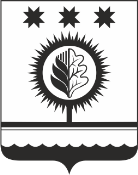 ЧУВАШСКАЯ РЕСПУБЛИКАÇĚМĚРЛЕ МУНИЦИПАЛЛĂОКРУГĔН АДМИНИСТРАЦИЙĚЙЫШĂНУ10.05. 2023  326 № Çěмěрле хулиАДМИНИСТРАЦИЯШУМЕРЛИНСКОГО МУНИЦИПАЛЬНОГО ОКРУГА ПОСТАНОВЛЕНИЕ10.05.2023 № 326  г. Шумерля